Authorial Craft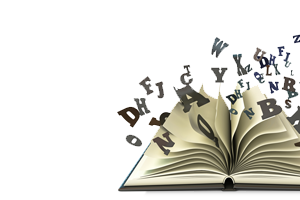 Trainer – Sue Shelton (Learning and Assessment Consultant)“What I like in a good author is not what he says, but what he whispers.” –Logan Pearsall Smith      Make the whispers of an author loud!                 A half day course for primary practitioners (KS1 and KS2) to explore and unpick an author’s craft as a reader leading into writing. Can your pupils comprehend beyond simple deduction and inference skills?   Do they recognise the ‘why and how’ of authorial craft when they are reading?                                                                 The course will explore reading within multiple layers of a text; strategies and resources to support classroom working; digging deeper for pupil comprehension and how all parts of authorship interplay to influence the reader. An opportunity to network and share practices and texts.Cost per half day session is £90 per delegate – inclusive of an authorial progression grid. The course will take place at St. Mary’s CE Primary School; Ladywell Rd, Tunstall, Stoke-on-Trent ST6 5DE.Phone: 01782 235337Email: Denise Parry at dparry@stmarysce.org.uk  to book on.Courses available on: Tuesday, 21st November 2017 – 9.15 – 12.15   (Max 15-20 delegates)                    Thursday, 11th January 2018 – 9.15-12.15                                      Tuesday, 20th February 2018 – 9.15 – 12.15